ЧЕРКАСЬКА МІСЬКА РАДА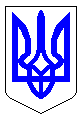 ЧЕРКАСЬКА МІСЬКА РАДАВИКОНАВЧИЙ КОМІТЕТРІШЕННЯВід 19.05.2020№ 363Відповідно до пп. 1 п. а ч. 1 ст. 34 Закону України «Про місцеве самоврядування в Україні», рішень Черкаської міської ради від 23.10.2018 
№ 2-3710 «Про затвердження міської програми соціальної підтримки мешканців м. Черкаси, які забезпечують національну безпеку і оборону, відсіч і стримування збройної агресії Російської Федерації у Донецькій та Луганській областях, членів їх сімей та членів сімей загиблих громадян, які захищали державний суверенітет України, на 2019-2021», від 10.11.2017  № 2-2578 «Про затвердження міської соціальної програми «Турбота» на період з 2018 до 2022», від 26.02.2015 
№ 2-1030 «Про надання пільг особам з інвалідністю по зору», від 08.12.2011 
№ 3-407 «Про додаткові заходи, спрямовані на соціальний захист сімей воїнів, які загинули в Афганістані та у воєнних конфліктах в інших країнах», від 12.06.2018 № 2-3420 «Про міську програму соціального захисту окремих категорій громадян - мешканців міста Черкаси, які мають право на пільги відповідно до законодавства», з метою встановлення додаткових соціальних гарантій мешканцям м. Черкаси, розглянувши пропозиції департаменту соціальної політики Черкаської міської ради, виконавчий комітет Черкаської міської радиВИРІШИВ:1. Внести зміни до рішення виконавчого комітету від 24.09.2019 № 1057 «Про затвердження форм звітності для відшкодування витрат за надані пільги на оплату житлово-комунальних послуг та послуг зв’язку за рахунок коштів міського бюджету», а саме: доповнити його пунктом 3 у такій редакції:«3. Затвердити електронний формат форми розрахунку витрат на відшкодування збитків, пов'язаних з наданням пільг за рахунок коштів міського бюджету та рекомендації щодо заповнення полів форми (додається).».2. Контроль за виконанням рішення покласти на директора департаменту соціальної політики Черкаської міської ради  Гудзенка О. І.Міський голова								      А. В. БондаренкоДодаток ЗАТВЕРДЖЕНОрішення виконавчого комітетуЧеркаської міської радивід _____________ № _______Електронний формат форми розрахунку витрат на відшкодування збитків, пов'язаних з наданням пільг за рахунок коштів міського бюджету та рекомендації щодо заповнення полів формиЕлектронний файл є уніфікованою базою даних у DBF-форматі. Ця база даних складається з однієї таблиці, яка має таку структуру: Опис електронного DBF-форматуПідприємства та організації, що надають послуги, формують та надають до департаменту соціальної політики розрахунки на відшкодування витрат, пов'язаних з наданням пільг окремим категоріям громадян, у вигляді файлів DBF. Дані про отримані пільги повинні формуватися таким чином, щоб інформація про кожну пільгу заносилася у окремий запис (рядок).Кожна пільга обов'язково повинна ідентифікуватися своїм кодом. Отже, якщо за один раз необхідно завантажити для одного пільговика (одного ідентифікаційного номера) декілька пільг (наприклад, пільгу на газопостачання та пільгу на централізоване опалення), то кожна пільга повинна записуватися у свій окремий рядок з однаковим ідентифікаційним номером пільговика, але з різним кодом пільги. Таким самим чином необхідно формувати запис і у випадку, коли одна й та сама пільга завантажується за декілька місяців. Опис для заповнення полів: - Код за ЄДРПОУ організації - поле CDPR. - Ідентифікаційний номер пільговика - поле IDCODE. Ідентифікаційний номер пільговика вводиться на підставі довідки Державної податкової інспекції. В разі відмови пільговика від ідентифікаційного номера вводяться паспортні дані в складі таких реквізитів: серія паспорта, пробіл, номер паспорта. - П.І.Б. пільговика - поле FIO. Введення даних здійснюється великими літерами українською мовою. - Серія та номер пільгового посвідчення - поле PPOS. Інформація вводиться на підставі документа, що дає право на пільгу, в складі таких реквізитів: серія, пробіл, номер пільгового посвідчення. Для форми "2-пільга (ЖКП)" проставляється нуль "0". - Особовий рахунок пільговика в організації, яка надає послуги, - поле RS. - Рік, в якому завантажується пільга, - поле YEARIN. В одному файлі інформація повинна бути однакова по всіх записах. - Місяць, в якому завантажується пільга, - поле MONTHIN. В одному файлі інформація повинна бути однакова по всіх записах. - Код пільги - поле LGCODE. Заповнюється з використанням довідника ЄДАРП "Види послуг". - Початок періоду, за який проведено обрахування, - поле DATA1. Відповідає даті початку періоду, з якої необхідно провести розрахунок або перерахунок суми до відшкодування пільги. Тип поля DATE. - Кінець періоду, за який проведено обрахування, - поле DATA2. Відповідає даті кінця періоду, по яку необхідно провести розрахунок або перерахунок суми до відшкодування пільги. Тип поля DATE. Якщо пільговик почав використовувати право на пільгу не з першого числа місяця або право на пільгу обмежено певною датою, то вказується відповідний період. Якщо у пільговика змінюється різновид послуги, інформація надається за новим різновидом послуги окремим рядком. - Кількість осіб, що отримують пільги, - поле LGKOL. Кількість членів сім'ї, на яких поширюється пільга, визначається відповідно до чинного законодавства. Пільга на неповнолітніх дітей надається з дати народження і закінчується з дати досягнення дитиною повноліття. Пільга на вибувших членів сім'ї надається на кількість днів, за які фактично було надано пільгу. Якщо у пільговика протягом місяця змінюється кількість осіб, які отримують пільги, інформація надається окремим рядком. - Код категорії пільговика - поле LGKAT. Заповнюється з використанням довідника ЄДАРП "Категорії пільговиків". Якщо у пільговика протягом місяця змінюється категорія, то інформація надається окремим рядком за кожною категорією. - Розмір пільги (у відсотках) - поле LGPRC. Заповнюється 25, 50, 75, 100%. - Сума нарахованої пільги - поле SUMM. Вказується сума, яка потребує відшкодування. Перерахунок пільги провадиться у разі зміни цін і тарифів на послуги, на оплату яких надається пільга, зміни у складі сім'ї тощо. Для таких випадків потрібно внести різницю між попередньо нарахованою сумою і сумою, що склалася в результаті перерахунку. - Обсяг фактичного споживання для послуг з лічильником - поле FACT. Поле заповнюється тільки для послуг з лічильником. Вказується пільговий обсяг фактичного споживання за місяць. У разі проведення організацією перерахунку вже відшкодованої суми вказується уточнений пільговий обсяг фактичного споживання за місяць. Якщо відшкодовану суму необхідно повернути до бюджету повністю, обсяг фактичного споживання за місяць дорівнює нулю. - Тариф за одиницю послуги - поле TARIF. Заповнюється відповідно до встановленого тарифу для здійснення обрахування за місяць, наприклад, для внесення інформації про ціну за  опалювальної площі, встановленої виходячи з вартості фактично спожитої теплової енергії при розрахунку за послугу "централізоване опалення". Якщо у пільговика тариф на оплату послуги не змінюється, то в дане поле проставляється нуль "0". - Ознака для перерахунків - FLAG. Заповнюється за умови виконання перерахунку пільги за вже відшкодований місяць, а саме: проставляється нуль "0" - для суми на первинне відшкодування, "1" - для суми у разі здійснення перерахунку. Директор департаменту                                                                            О. І. ГудзенкоПро внесення змін до рішення виконавчого комітету від 24.09.2019 № 1057 «Про затвердження форм звітності для відшкодування витрат за надані пільги на оплату житлово-комунальних послуг та послуг зв’язку за рахунок коштів міського бюджету» № з/пНайменування поляТип поляДовжина поляКоментар1CDPRNUMERIC12Код ЄДРПОУ організації2IDCODE   CHARACTER10Ідентифікаційний номер пільговика3FIOCHARACTER50П.І.Б. пільговика4PPOS CHARACTER15Серія та номер посвідчення5RSCHARACTER25Особовий рахунок пільговика в організації, яка надає послуги 6YEARINNUMERIC4Рік, в якому завантажується пільга7MONTHIN   NUMERIC2Місяць, в якому завантажується пільга8LGCODE   NUMERIC4Код пільги9DATA1DATEПочаток періоду, за який проведено обрахування10DATA2DATEКінець періоду, за який проведено обрахування11LGKOLNUMERIC2Кількість осіб, що отримують пільги12LGKATNUMERIC3Код категорії пільговика 13LGPRC   NUMERIC3Розмір пільги (у відсотках)14SUMM    NUMERIC8 (5 знаків, крапка 2 знаки)Сума нарахованої пільги15FACT    NUMERIC19 (12 знаків, крапка 6 знаків)Пільговий обсяг фактичного споживання для послуг з лічильником16TARIF   NUMERIC14 (6 знаків, крапка 7 знаків)Тариф за одиницю послуги17FLAG    NUMERIC1Ознака для перерахунків